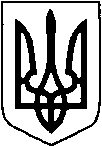 МАР’ЯНІВСЬКА СЕЛИЩНА РАДАЛУЦЬКОГО РАЙОНУ ВОЛИНСЬКОЇ ОБЛАСТІВОСЬМОГО СКЛИКАННЯПРОЄКТ  РІШЕННЯ__серпня  2022 року                       смт Мар’янівка                                    № 30/__Про затвердження розпорядження селищного голови, виданого у міжсесійний періодВідповідно до ст. 26, 59 Закону України «Про місцеве самоврядування в Україні», заслухавши інформацію селищного голови Олега Басалика, селищна радаВИРІШИЛА:ЗАТВЕРДИТИ розпорядження селищного голови від 28 липня 2022 року № 100-р «Про використання автомобіля добровольчим формуванням Мар’янівської селищної територіальної громади», яке видано в міжсесійний період. Селищний голова                                                                          Олег БАСАЛИКЛюдмила Яцько